拍摄前须知现在由北京学信网推出刷身份证进行拍摄，请所有参加拍摄的研究生随身携带身份证。采集照片要求：（学信网标准）人物姿态与表情：坐姿端正，表情自然，双眼自然睁开并平视，耳朵对称，左右肩膀平衡。眼镜：常戴眼镜者应佩戴眼镜，但不得戴有色(含隐形、美瞳)眼镜，镜框不得遮挡眼晴，眼镜不能有反光。佩饰及遮挡物：不得使用头部覆盖物(宗教、医疗和文化需要时，不得遮挡脸部或造成阴影)。不得佩戴耳环项链等饰品。头发不要有碎发，不能遮挡眉毛、眼睛和耳朵。不宜化妆。脸部注意不要过油，不要高光高亮，嘴唇自然闭合。衣着：穿衬衫（最好白色有领衬衫），如果没有，穿浅色有领衣服（颜色单一不要花哨），应与背景色区分明显。不要穿蓝色、紫色、黄色、绿色、粉色的衣服，避免复杂图案、条纹。请学生按照此标准进行准备，以免学信网上传成功率低。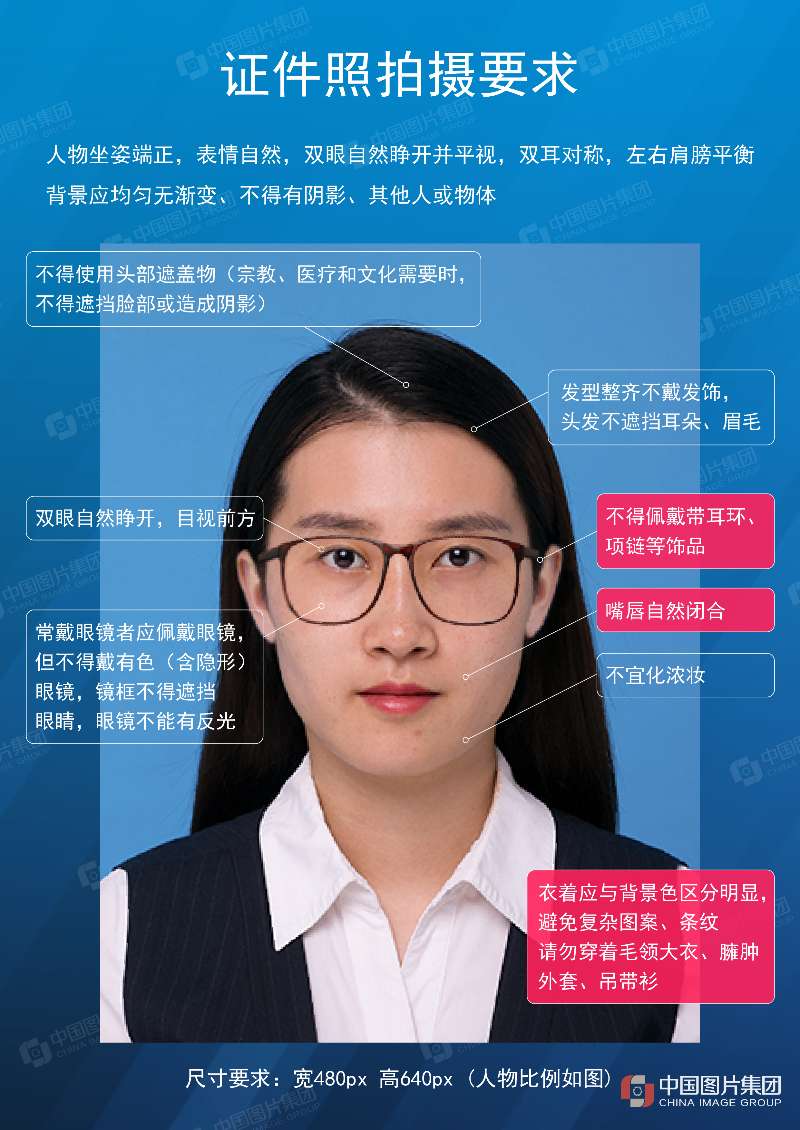 